１１　日常的な会話をする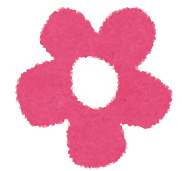 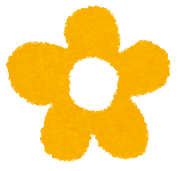 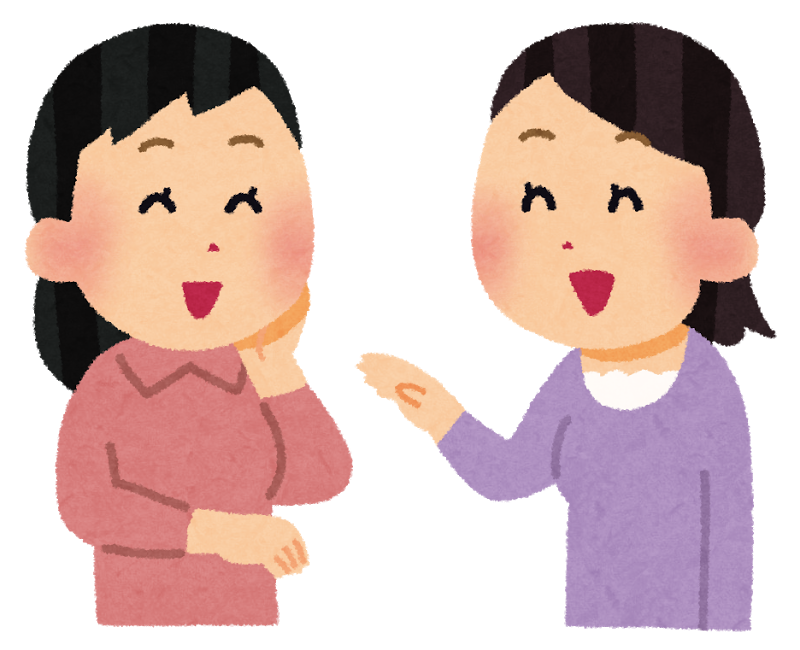 日常的な会話をするには、どのようなことに気を付けると良いでしょうか？（１）オド美さんとツン太くんの場合を見てみましょう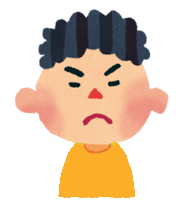 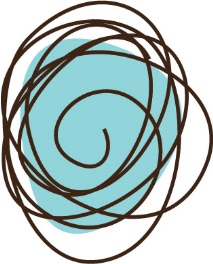 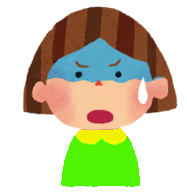 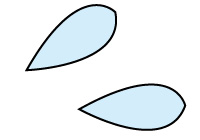 オド美さんとツン太くんのやり取りをみてどう思いましたか？オド美さんとツン太くんの対応のどこを変えると良いでしょうか？（2）オド美さんとツン太くんの例から、日常的な会話には次のようなポイントがありそうです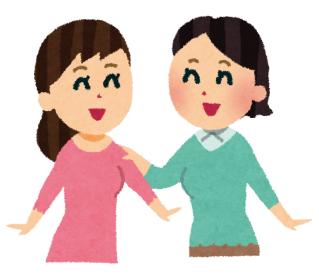 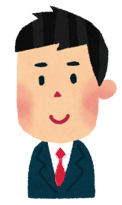 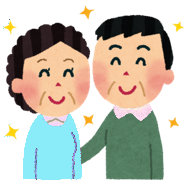 （3）日常的な会話が上手だとウワサのハナ子さんの会話を見てみましょう～友だちに対して～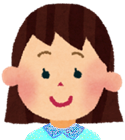 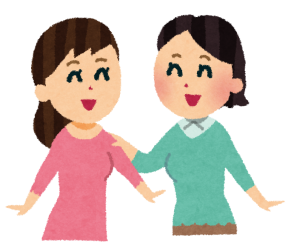 （4）日常的な会話が上手だとウワサのハナ子さんの会話を見てみましょう～家族に対して～（5）日常的な会話が上手だとウワサのハナ子さんの会話を見てみましょう～職場の人に対して～（6）実際に２人組で練習してみましょう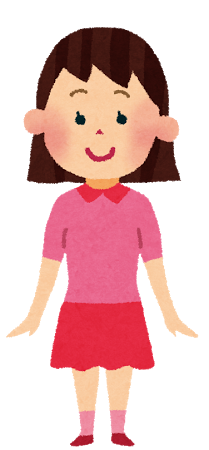 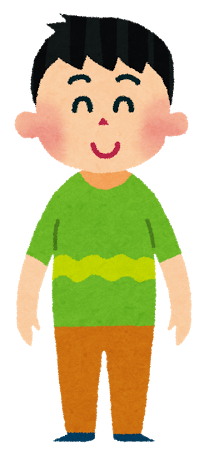 練習してみてどう感じましたか？練習してみて良かったところをあげてみましょう。こうするともっといいかも！というところをあげてみましょう。（7）振り返り今日のポイントを振り返ってみましょう。1）どれくらい達成できましたか？【◎　大変よくできた、〇　よくできた、△　もう少し】2）どれくらい自信がありますか？【◎　大変自信がある、〇　自信がある、△　もう少し】3）次回、挑戦したいポイントの挑戦の枠にチェック（✔）をしましょう。プログラムをしてみてどうでしたか？（当てはまる数字に〇をつけましょう。）今日したことを生活の中で実践してみましょう。家族、友だち、学校の先生や職場の人にやってみましょう。次回は、振り返りでチェック（✔）をした挑戦したいポイントに注意をしながら練習してみましょう。日常的な会話の話題は、天気や気温など、ちょっとしたことで十分です。自分が好きなことや興味のあることだともっと話しやすくなります。特に、相手と好きなことや興味のあることが共通していると、話は一段と盛り上がるでしょう。ポイント達成度自信挑戦気付いたことがあれば書いてみましょう。①天気や気温の話から始める②身近な話題を選ぶ③自分の気持ちを伝える④オープンな質問をする⑤相づちを打つ⑥相手の伝えたかったことを繰り返す非常に満足満足どちらでもない不満非常に不満５４3２１